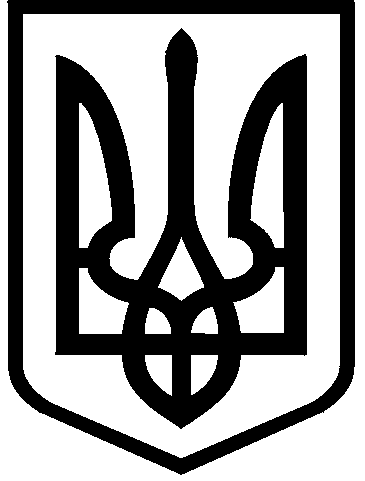 КИЇВСЬКА МІСЬКА РАДАII сесія  IX скликанняРІШЕННЯ____________№_______________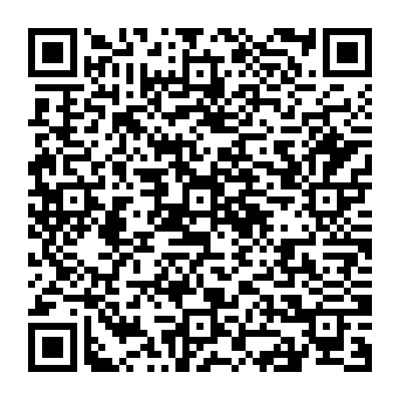 Відповідно до статей 9, 20, 186, пункту 23 розділу X Земельного  кодексу України, пункту 34 частини першої статті 26 Закону України «Про місцеве самоврядування в Україні» та розглянувши проєкт землеустрою щодо відведення земельної ділянки і заяву громадянки Мадоян Анаіт Вазгенівни від 27 квітня 2023 року, Київська міська рада ВИРІШИЛА:Затвердити проєкт землеустрою щодо відведення земельної ділянки цільове призначення якої змінюється громадянці Мадоян Анаіт Вазгенівні з  «для індивідуального садівництва (код – 01.05)» на «для будівництва і обслуговування багатоквартирного житлового будинку (код – 02.03)»  м. Київ, Шевченківський р-н, пров. Лук’янівський, 3 кадастровий номер 8000000000:91:119:0052 (категорія земель – землі житлової та громадської забудови, код виду цільового призначення - 02.03), справа № 227466707.2. Змінити категорію земель (землі сільськогосподарського призначення) та вид цільового призначення (01.05 для індивідуального садівництва) земельної ділянки площею 0,0402 га (кадастровий номер 8000000000:91:119:0052), яка перебуває у власності громадянки Мадоян Анаіт Вазгенівни, право власності зареєстроване в Державному реєстрі речових прав на нерухоме майно 03 березня 2023 року, номер відомостей про речове право: 49508269, у 
пров. Лук’янівському, 3-а у Шевченківському районі міста Києва на категорію «землі житлової та громадської забудови» та дозволити її використання з кодом виду цільового призначення - 02.03 для будівництва та обслуговування багатоквартирного житлового будинку (заява від 27.04.2023, справа 
№ 227466707).3. Громадянці Мадоян Анаіт Вазгенівні:3.1. Виконувати обов'язки власника земельної ділянки відповідно до вимог статті 91 Земельного кодексу України.3.2. Вжити заходів щодо внесення до Державного земельного кадастру  відомостей про зміну виду цільового призначення земельної ділянки у порядку, визначеному законодавством України.3.3. Забезпечити вільний доступ для прокладання нових, ремонту та експлуатації існуючих інженерних мереж і споруд, що знаходяться в межах земельної ділянки.3.4. Виконати вимоги, викладені в листах Міністерства культури та інформаційної політики України від 11.04.2023 № 06/35/3340-23 та Департаменту охорони культурної спадщини виконавчого органу Київської міської ради (Київської міської державної адміністрації) від 10.04.2023                               № 066-1225.3.5. Виконувати умови забудови земельної ділянки згідно з містобудівними умовами і обмеженнями щодо забудови земельної ділянки та документами, що дають право на виконання підготовчих та будівельних робіт, одержаними в установленому законодавством України порядку.3.6. Питання майнових відносин вирішувати в установленому порядку.3.7. Під час використання земельної ділянки дотримуватись обмежень у її використанні, зареєстрованих у Державному земельному кадастрі.3.8. Дотримуватися вимог Закону України «Про охорону культурної спадщини».4. Попередити власника, що право власності на земельну ділянку може бути припинено у випадках, передбачених статтями 140, 143 Земельного кодексу України.5. Контроль за виконанням цього рішення покласти на постійну комісію Київської міської ради з питань архітектури, містобудування та земельних відносин.ПОДАННЯ:ПОГОДЖЕНО:Про зміну цільового призначення земельної ділянки, яка перебуває у власності громадянки Мадоян Анаіт Вазгенівни для будівництва та обслуговування багатоквартирного житлового будинку по пров. Лук’янівському, 3-а по Шевченківському районі міста КиєваКиївський міський головаВіталій КЛИЧКОЗаступник голови Київської міської державної адміністраціїз питань здійснення самоврядних повноваженьПетро ОЛЕНИЧДиректор Департаменту земельних ресурсіввиконавчого органу Київської міської ради (Київської міської державної адміністрації)Валентина ПЕЛИХНачальник юридичного управління Департаменту земельних ресурсіввиконавчого органу Київської міської ради(Київської міської державної адміністрації)Дмитро РАДЗІЄВСЬКИЙПостійна комісія Київської міської ради з питань архітектури, містобудування та земельних відносинГоловаМихайло ТЕРЕНТЬЄВСекретарЮрій ФЕДОРЕНКОВ.о. начальника управління правового забезпечення діяльності  Київської міської радиВалентина ПОЛОЖИШНИК